lMADONAS NOVADA PAŠVALDĪBA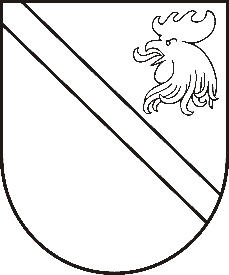 Reģ. Nr. 90000054572Saieta laukums 1, Madona, Madonas novads, LV-4801 t. 64860090, e-pasts: pasts@madona.lv ___________________________________________________________________________MADONAS NOVADA PAŠVALDĪBAS DOMESLĒMUMSMadonā2020.gada 22.decembrī						          	      		       Nr.541									     (protokols Nr.27, 27.p.)Par zemes ierīcības projekta apstiprināšanu un zemes lietošanas mērķa noteikšanu plānotajām zemes vienībām  nekustamajā īpašumā “Strautiņi K”, kadastra numurs 7068 011 0004 , Liezēres pagastā, Madonas novadāMadonas novada pašvaldībā saņemts SIA “AMETRS” iesniegums (reģistrēts Madonas novada pašvaldībā 16.12.2020 ar Nr. MNP/2.1.3.1/20/4016) ar lūgumu apstiprināt zemes ierīkotājas Rūtas Putniņas ( zemes ierīkotāja sertifikāts ser.Nr. AA0144, derīgs līdz 03.02.2024.) izstrādāto zemes ierīcības projektu nekustamā īpašuma “Strautiņi K”, zemes vienību ar kadastra apzīmējumu 7068 011 0004 un 7068 011 0005 un  kopējo platību 42 ha, kas atrodas Liezēres pagastā, Madonas novadā, sadalei, izpildot Madonas novada pašvaldības izsniegtos nosacījumus. Pamatojoties uz Zemes ierīcības likumu, MK 02.08.2016.g. noteikumiem Nr.505 “Zemes ierīcības projekta izstrādes noteikumi” 26. un 28.punktu, “Nekustamā īpašuma valsts kadastra likuma” 9.panta pirmās daļas 1.punktu, 20.06.2006. MK noteikumiem Nr.496 “Nekustamā īpašuma lietošanas mērķu klasifikācijas un nekustamā īpašuma lietošanas mērķu noteikšanas un maiņas kārtība” pirmās daļas 2 punktu, Noklausījusies sniegto informāciju, ņemot vērā 22.12.2020. Finanšu un attīstības komitejas atzinumu, atklāti balsojot: PAR – 17 (Andrejs Ceļapīters, Artūrs Čačka, Andris Dombrovskis, Zigfrīds Gora, Antra Gotlaufa, Artūrs Grandāns, Gunārs Ikaunieks, Valda Kļaviņa, Agris Lungevičs, Ivars Miķelsons, Valentīns Rakstiņš, Andris Sakne, Rihards Saulītis, Inese Strode, Aleksandrs Šrubs, Gatis Teilis, Kaspars Udrass), PRET – NAV, ATTURAS – NAV, Madonas novada pašvaldības dome NOLEMJ:Apstiprināt SIA “AMETRS” 2020.gada 16. decembrī Madonas novada pašvaldībā iesniegto zemes ierīcības projektu nekustamā īpašuma “Strautiņi K” kadastra numurs 7086 011 0004  zemes vienību ar kadastra apzīmējumu 7068 011 0004 un 7068 011 0005, kas atrodas Liezēres pagastā, Madonas novadā, sadalei. Zemes vienību sadalījuma robežas noteikt saskaņā ar zemes ierīcības projekta grafisko daļu (1.pielikums), kas ir šī lēmuma neatņemama sastāvdaļa.Saglabāt nekustamajam īpašumam, kas sastāv no zemes vienības ar kadastra apzīmējumu 7068 011 0127, 7.2 ha platībā, nosaukumu “Strautiņi K” un adresi “Strautiņi K”, Liezēres pagasts, Madonas novads, saglabāt uz zemes vienības ar kadastra apzīmējumu 7086 011 0127 esošās būves ar kadastra apzīmējumiem  7068 011 0004 001, 7068 011 0004 002, 7068 011 0004 003, 7068 011 0004 004, 7068 011 0004 005 un 7068 011 0004 006 nekustamā īpašuma “Strautiņi K” sastāvā, iekļaut zemes vienību ar kadastra apzīmējumu 7068 011 0129, 10.9 ha platībā nekustamā īpašuma “Strautiņi K” sastāvā,  noteikt nekustamā īpašuma lietošanas mērķus – zeme, uz kuras galvenā saimnieciskā darbība ir lauksaimniecība, NĪLM kods 0101, 7.2 ha platībā un zeme, uz kuras galvenā saimnieciskā darbība ir mežsaimniecība, NĪLM kods 0201, 10.9 ha platībā.Piešķirt nosaukumu “A Strautiņi” nekustamajam īpašumam, kas sastāv no jaunizveidotām zemes vienībām ar kadastra apzīmējumiem 7068 011 0128, 8.3 ha platībā un zemes vienības 7068 011 0130, 4.0 ha platībā, noteikt nekustamā īpašuma lietošanas mērķi – zeme, uz kuras galvenā saimnieciskā darbība ir lauksaimniecība, NĪLM kods 0101, 4.0 ha un 8.3 ha platībās. Piešķirt zemes vienībai ar kadastra apzīmējumu 7068 011 0126 nosaukumu “Rāmiņi” un adresi “Rāmiņi”, Liezēres pagasts, Madonas novads, noteikt nekustamā īpašuma lietošanas mērķi – zeme, uz kuras galvenā saimnieciskā darbība ir lauksaimniecība, NĪLM kods 0101, 11.6 ha platībā.Saskaņā ar Administratīvā procesa likuma 188.panta pirmo daļu, lēmumu var pārsūdzēt viena mēneša laikā no lēmuma spēkā stāšanās dienas Administratīvajā rajona tiesā.Saskaņā ar Administratīvā procesa likuma 70.panta pirmo daļu, lēmums stājas spēkā ar brīdi, kad tas paziņots adresātam.Domes priekšsēdētājs					         	         A.LungevičsR.Vucāne 20228813